                                                                ŽIVOTOPIS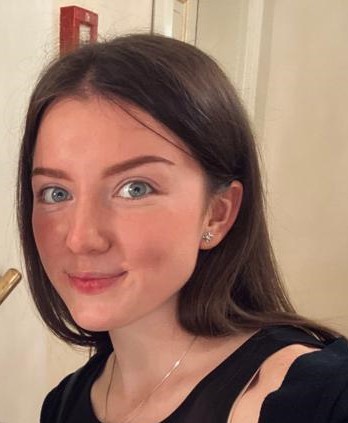 Osobní údaje:Jméno a příjmení: Tereza MoučkováDatum narození: 26.1.1999Stav: svobodnáAdresa: Plzeňská 2619/10, Ostrava – Zábřeh, 700-30   Mobilní telefon: +420 604 905 607E-mail: mouckovatereza1@gmail.comPracovní zkušenosti: Antigenní testování na Covid-19 ve firmách (leden 2022–únor 2022)Luxor, knihkupectví, Rudná 114/3114 Ostrava, Zábřeh, 700 30 Ostrava-jih (srpen 2020 - současnost)Pracovní pozice: prodavačkaNáplň práce: poradenství zákazníkům, obsluha na pokladně, vybalování a doplňování zboží, péče o svěřený úsekHlídání a doučování dětí zdravotnickému personálu FN Ostrava, Slunečná 990, 739 21 Paskov (duben 2020–září 2021) Ugo Salaterie, Avion Shopping Park, Rudná 114/3114 Ostrava, Zábřeh, 700 30 Ostrava-jih (květen 2019–srpen 2020)Pracovní pozice: obsluha Salaterie Náplň práce: servírování, podávání jídla a nápojů, obsluha kasy Kontakt Café, Ostravská 2246, Frýdek-Místek (leden 2019–květen 2019)Pracovní pozice: servírkaNáplň práce: servírování, podávání jídla a nápojůCafé Kolonáda, Klimkovice 742 84 Klimkovice-Hýlov (červen 2016–prosinec 2019) Pracovní pozice: servírkaNáplň práce: servírování, podávání jídla a nápojůCinema City Ostrava – Jantarová 3344/4 Ostrava 702 00 (říjen 2018–prosinec 2018)Pracovní pozice: pokladní Náplň práce: prodávání vstupenek, dárkových poukazůVyškovická zmrzlina Ostrava – Zábřeh (červen 2017–září 2017)Pracovní pozice: obsluha Náplň práce: točení a příprava zmrzliny, ledové tříště ITT Holdings Czech Republic s.r.o. Ostrava – Hrabová (květen 2015–září 2015)Pracovní pozice: pracovník ve skladuNáplň práce: úklid skladu Vzdělání: Ostravská univerzita, Pedagogická fakulta, obor Sociální pedagogika (2019-2022) – bakalář Sportovní gymnázium Dany a Emila Zátopkových, Ostrava-Zábřeh (2014–2018) – maturitaPraxe: Asistent v mateřské školce, Mitušova 1126/6, 70030, Ostrava-Hrabůvka (říjen-prosinec 2021)Hlídání a doučování dětí zdravotnickému personálu FN Ostrava (duben 2020–září 2021)Asistent v dětském domově, Na Vizině, 710 00 Slezská Ostrava (říjen-prosinec 2020)Vedoucí na dívčím skautském táboře, Kořenec (8.7.-22.7.2017)Další vzdělání a kurzy: Jazyková škola – studium angličtiny (září 2018–červen 2019) Jazykové znalosti:Anglický jazyk – pokročilý (Certifikát Cambridge)Německý jazyk – začátečníkVlastnosti: flexibilita, spolehlivost, dochvilnost, příjemné vystupování, smysl pro organizaci  Zájmy: sport, četba knížek, péče o děti, jóga, turistika, cestování, zvířata V Ostravě   4.4.2022                                                                                       podpis: 